Дополнительные документы и сведения:Доступ на участок:В месте размещения НТО расположено движимое имущество третьих лиц – павильон площадью
64 кв.м, используемый под размещение магазина и офиса шиномонтажа. Осмотр земельного участка
может осуществляться в любое время, присутствие представителя организатора аукциона не требуется.Обременения земельного участка/ ограничения прав на земельный участок:- охранная зона подземных кабельных линий электропередачи;- охранная зона подстанций и других электротехнических сооружений.Особые условия:В договор на размещение НТО включить следующие особые условия:1. Дополнить пункт 3.2.22-1 Договора условием следующего содержания: «(исключить размещение НТО в охранных зонах электросетевых объектов)».Схема границ земельного участкапо адресу: Санкт-Петербург, пр. Ветеранов, уч. 80 (у д. 140, лит. Д),кадастровый номер 78:40:0008459:1027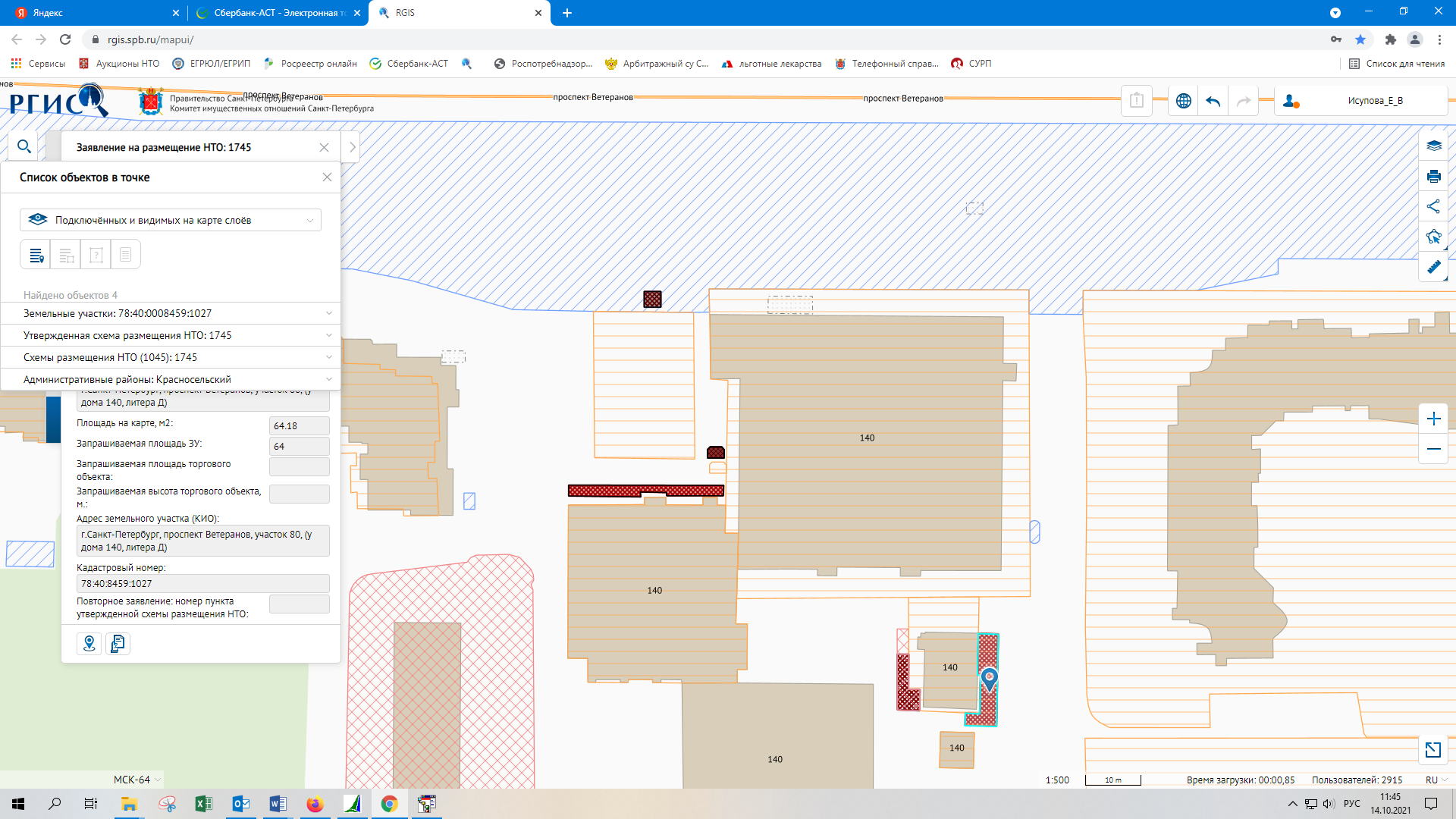 